Rufen Sie Dateien von Ihrem PC abWenn die SkyDrive-Desktop-App für Windows auf einem PC installiert ist, können Sie mithilfe der Funktion „Dateien abrufen“ von einem anderen Computer aus auf alle Dateien auf dem PC zugreifen, indem Sie SkyDrive.com aufrufen. Sie erhalten sogar Zugriff auf Netzwerkspeicherorte, wenn diese in den Bibliotheken auf einem PC enthalten oder als Laufwerke zugeordnet sind. Wenn Sie die Dateien auf einem PC remote durchsuchen, können Sie Kopien der Dateien herunterladen, um mit diesen zu arbeiten. Außerdem können Sie Videos streamen und Fotos in einer Diashow anzeigen. Um auf die Dateien auf Ihrem PC mit einer Remoteverbindung zugreifen zu können, stellen Sie sicher, dass der PC, auf den Sie zugreifen möchten, eingeschaltet und mit dem Internet verbunden ist. Außerdem muss SkyDrive auf dem PC ausgeführt werden und die Einstellung „Dateien abrufen“ aktiviert sein.Alle ausblendenWählen Sie die Einstellung „Dateien abrufen“ aus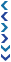 Wenn Sie die Einstellung „Dateien abrufen“ beim Einrichten der SkyDrive-App nicht aktiviert haben, können Sie die Einstellung unter „Einstellungen“ auswählen.Wechseln Sie zu dem PC, auf dem SkyDrive installiert ist.Klicken Sie im Infobereich ganz rechts auf der Taskleiste mit der rechten Maustaste auf das SkyDrive-Symbol (). (Sie müssen möglicherweise zunächst auf Ausgeblendete Symbole einblenden klicken, um das Symbol anzuzeigen.) Klicken Sie anschließend auf Einstellungen.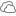 Wählen Sie auf der Registerkarte Einstellungen unter Allgemein die Option Dateien auf diesem PC mit SkyDrive abrufen aus und klicken Sie dann auf OK.Starten Sie die SkyDrive-App neu.Wechseln Sie zu dem PC, auf dem SkyDrive installiert ist.Suchen Sie im Infobereich ganz rechts in der Taskleiste nach dem Symbol SkyDrive (). Sie müssen möglicherweise auf Ausgeblendete Symbole einblenden klicken, um alle Symbole anzuzeigen. Wenn das Symbol angezeigt wird, klicken Sie mit der rechten Maustaste darauf und wählen Sie Beenden aus, um die SkyDrive-App neu zu starten.Klicken Sie auf Start, geben Sie SkyDrive in das Suchfeld ein und klicken Sie dann auf Microsoft SkyDrive. Dadurch wird Ihr SkyDrive-Ordner geöffnet und der SkyDrive-Dienst gestartet.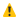 Tipp:Um sicherzustellen, dass SkyDrive immer mit der Anmeldung bei Windows gestartet wird, klicken Sie im Infobereich mit der rechten Maustaste auf das SkyDrive-Symbol und klicken Sie dann auf Einstellungen. Wählen Sie auf der Registerkarte Einstellungen unter Allgemein die Option SkyDrive automatisch mit der Anmeldung bei Windows starten aus und klicken Sie dann auf OK.Melden Sie Probleme beim Herstellen einer Verbindung mit Ihrem PCWenn Sie die Einstellung „Dateien abrufen“ auf dem PC ausgewählt und versucht haben, die SkyDrive-App neu zu starten, Sie jedoch weiterhin keine Verbindung herstellen können, führen Sie die folgenden Schritte aus, um das Problem zu melden.Rufen Sie die SkyDrive-Foren auf. Sie müssen sich möglicherweise mit Ihrem Microsoft-Konto anmelden.Klicken Sie auf Eine Frage stellen.Beschreiben Sie das Problem und klicken Sie dann auf Absenden. Sie erhalten von einem Moderator Empfehlungen zur weiteren Vorgehensweise.